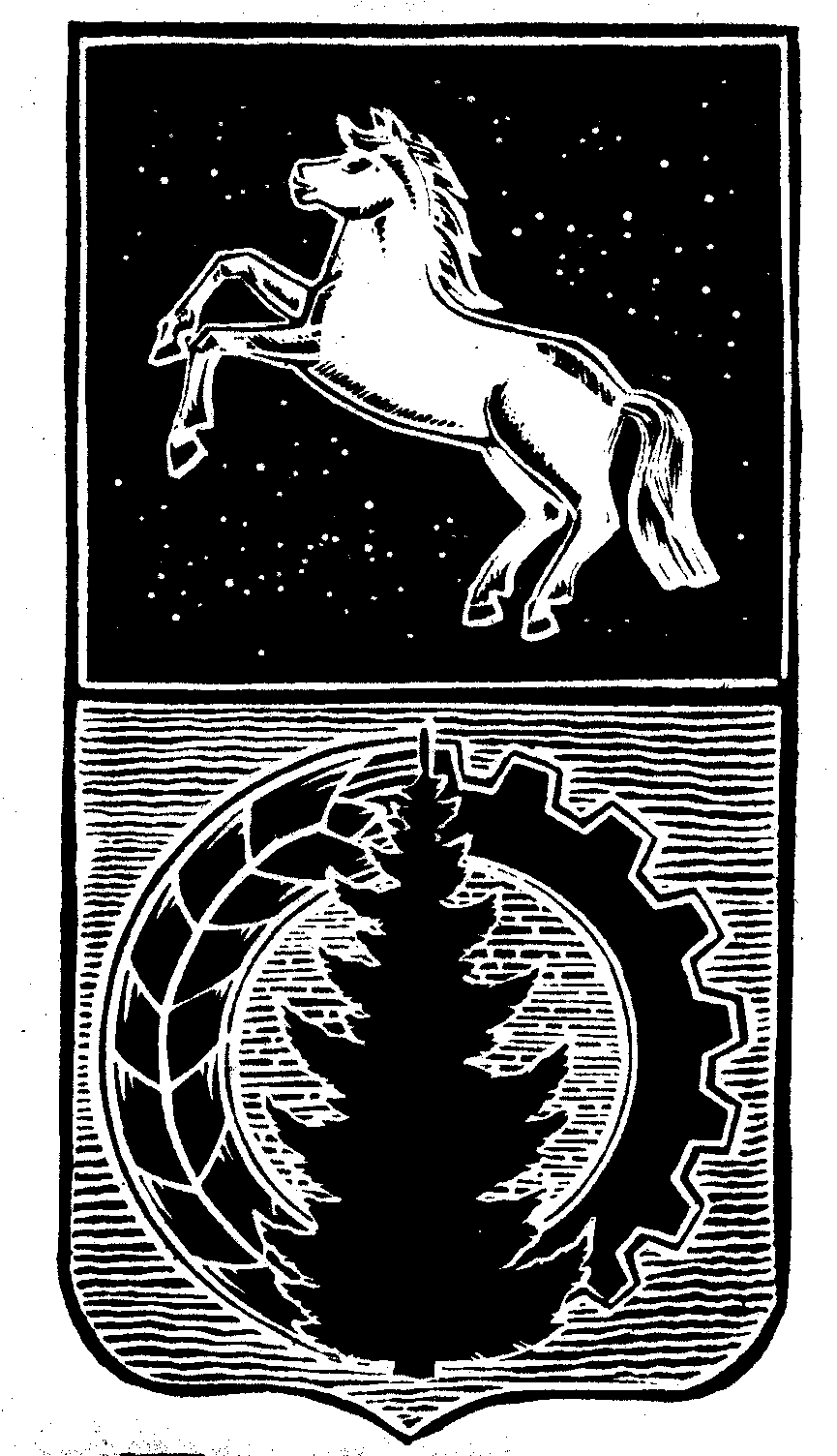 КОНТРОЛЬНО-СЧЁТНЫЙ  ОРГАНДУМЫ  АСИНОВСКОГО  РАЙОНАЗАКЛЮЧЕНИЕна проект решения Совета Новиковского сельского поселения «О внесении изменений в  решение Совета Новиковского сельского поселения от 28.12.2017 № 31 «О бюджете муниципального образования «Новиковское сельское поселение» на 2018 год»г. Асино							                    	                 29.10.2018 Контрольно-счетным органом Думы Асиновского района в соответствии со ст. 10 решения Думы Асиновского района от 16.12.2011г № 104 «Об утверждении Положения «О Контрольно-счетном органе Думы Асиновского района» рассмотрен представленный проект решения Совета Новиковского сельского поселения «О внесении изменений в  решение Совета Новиковского сельского поселения от 28.12.2017 № 31 «О бюджете муниципального образования «Новиковское сельское поселение» на 2018 год».Экспертиза проекта решения Совета Новиковского сельского поселения «О внесении изменений в  решение Совета Новиковского сельского поселения от 28.12.2017 № 31 «О бюджете муниципального образования «Новиковское сельское поселение» на 2018 год» проведена в период с 29 октября 2018 года по 30 октября 2018 года в соответствии со статьёй 157 Бюджетного Кодекса, статьей 9 Федерального закона от 07.02.2011 № 6-ФЗ «Об общих принципах организации и деятельности контрольно – счетных органов субъектов РФ и муниципальных образований», пунктом 7 части 1 статьи 4 Положения о Контрольно-счетном органе муниципального образования «Асиновский район», утвержденного решением Думы Асиновского района от 16.12.2011 № 104, в целях определения соответствия муниципального правового акта бюджетному законодательству и на основании пункта 12.2 плана контрольных и экспертно-аналитических мероприятий Контрольно-счетного органа Думы Асиновского района на 2018 год, утвержденного распоряжением председателя Контрольно-счетного органа Думы Асиновского района от 29.12.2017 № 51, распоряжения председателя Контрольно-счетного органа  на проведение контрольного мероприятия от 29.10.2018 № 67.Должностные лица, осуществлявшие экспертизу:Председатель Контрольно-счётного органа Думы Асиновского района Нольфина Т.Ю.Согласно представленного проекта решения, изменятся основные параметры бюджета:Доходы бюджета увеличатся на 49,7 тыс. рублей и составят 12278,4 тыс. рублей;Расходы бюджета увеличатся на 49,7 тыс. рублей и составят 12468,4 тыс. рублей;Дефицит бюджета останется на прежнем уровне в сумме 190,0 тыс. рублей. Доходы бюджета муниципального образования «Новиковское сельское поселение» на 2018 год.Изменения вносятся в доходную часть бюджета на 2018 год. Изменение структуры доходов бюджета на 2018 год приведено в таблице.							                                        Таблица 1, тыс. рублей Доходную часть бюджета предлагается увеличить в общей сумме на 49,7 тыс. рублей:- в том числе 100,0 тыс. рублей на проведение экстренного ремонта скважины в д. Моисеевка, на благоустройство площадок для установки станции подготовки питьевой вода в сумме 62,3 тыс. рублей, увеличение субвенции на осуществление  первичного воинского учета, где отсутствуют военные комиссариаты в сумме 13,8 тыс. рублей. А также доходная часть бюджета увеличивается за счет собственных доходов в сумме 282,6 тыс. рублей, в том числе:- доходы от аренды земельных участков в сумме 137,6 тыс. рублей;- доходы от использования муниципального имущества в сумме 145,0 тыс. рублей.Доходна часть бюджета, уменьшена на 409,0 тыс. рублей, за счет возврата субвенции бюджетам сельских поселений на предоставление жилых помещений детям-сиротам и детям, оставшимся без попечения родителей.2. Расходы бюджета муниципального образования «Новиковского сельского поселение» на 2018 год.Изменения вносятся в расходную часть бюджета на 2018 год: в приложение 5 «Распределение бюджетных ассигнований по разделам, подразделам, целевым статьям и видам расходов классификации расходов бюджетов в ведомственной структуре расходов на 2018 год» к решению Совета Новиковского поселения от 28.12.2017 № 31 «О бюджете муниципального образования «Новиковское сельское поселение» на 2018 год».Изменение направлений расходов в разрезе ведомственной классификации бюджета представлено в таблице 2.                                                                                                               Таблица 2, тыс. рублейОбщая сумма расходов бюджета увеличится на 49,7 тыс. рублей и составит 12468,4 тыс. рублей.Дефицит бюджета муниципального образования «Новиковское сельское поселение» на 2018 год.Дефицит бюджета останется без изменений в сумме 190,0 тыс. рублей.Проектом решения внесены изменения в приложение  № 5 «Распределение бюджетных ассигнований по разделам, подразделам, целевым статьям и видам расходов классификации расходов бюджетов в ведомственной структуре расходов бюджета муниципального образования «Новиковское сельское поселение» на 2018 год», увеличен объем бюджетных ассигнований с 12418,7 тыс. рублей до 12468,4 тыс. рублей, в приложение № 6 «Объем межбюджетных трансфертов, получаемых из других бюджетов бюджетной системы Российской Федерации в 2018 году» уменьшен объем  межбюджетного трансферта с 10502,9 тыс. рублей до 10270,0 тыс. рублей.По итогам рассмотрения проекта решения Совета Новиковского сельского поселения «О внесении изменений в  решение Совета Новиковского сельского поселения от 28.12.2017 № 31 «О бюджете муниципального образования «Новиковское сельское поселение» на 2018 год», Контрольно-счетный орган Думы Асиновского района сообщает, что данный проект решения может быть принят в предложенной редакции.Председатель		_______________		                              _Т.Ю. Нольфина		                                (подпись)				                                      (инициалы и фамилия)Наименование статьи доходовУтверждено на 2018 годПроект решенияРезультат (+,-)Налоговые и неналоговые доходы:1725,82008,4+282,6Безвозмездные поступления10502,910270,0-232,9Всего доходов:12228,712278,4+49,7КодНаименование раздела расходовУтверждено на 2018годПроект решенияРезультат (+,-)0100Общегосударственные вопросы5011,55104,1+92,60200Национальная оборона83,797,5+13,80300Национальная безопасность и правоохранительная деятельность356,0466,0+110,00500Жилищно-коммунальное хозяйство1653,51895,8+242,30100Социальная политика816,0407,0-409,0Всего расходов:Всего расходов:12418,712468,4+49,7